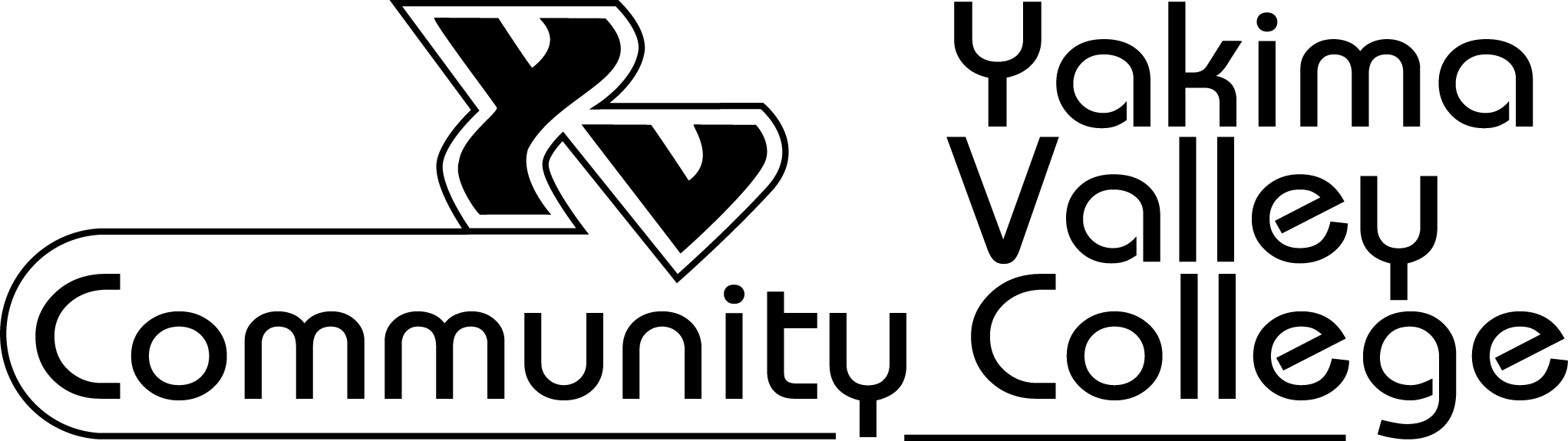 Please type or print in black or blue ink.Donor’s Business Name:Donor’s Contact Person:Donor’s Address:Donor’s Telephone Number:This donor would like ticket information:      Yes	  NoEstimated Retail Value of donation:	$Donated Item Name as it should appear in Auction List (Brief Description):Item			   Cash – Designated		   Cash – Undesignated Gift Certificate		   Service Donation		   Material item not displayed at auctionDetailed description of donation – include quantity, size, color, number of persons, weeks, days/nights and restrictions, if any.Expiration Date:					Restrictions: For the donor’s records, this certifies the donor has received nothing of value in exchange for this contribution.CERTIFICATE INFORMATIONWill you provide an original certificate to attach to this procurement form?			  Yes	  NoIf answer is NO, do we have your permission to create an in house original certificate?		  Yes	  NoDo you want the Auction Committee to create a display certificate?				  Yes	  NoDELIVERY INFORMATIONItem to be delivered by donor?					  Yes	  NoItem to be picked up by auction representative?  		  Yes	  No	Delivery or pick-up date:  ________________________Donor Signature:  ____________________________________________  Date: __________________________